Разработка классного часа «День космонавтики», для детей с ограниченными возможностями здоровья.Цитата: Облетев Землю в корабле-спутнике, я увидел, как прекрасна наша планета. Люди, будем хранить и приумножать эту красоту, а не разрушать её. (Юрий Алексеевич Гагарин)Наш классный час посвящен Дню Космонавтики. Калугу еще называют «колыбель космонавтики». Кто знает почему?В нашем городе находится уникальный музей истории космонавтики им. К.Э. Циолковского.  Кто посещал музей?Сегодня мы с вами отправимся на онлайн экскурсию по музею!http://vm1.culture.ru/muzey_imeni_tsiolkovskogo/virtual_tour/(Видео экскурсия по музею – слайды: 1-4, 7, 11-17)  	Ребята, а почему же «День космонавтики» отмечается именно 12 апреля?Предлагаем вам восстановить события  того дня и узнать, что же происходило 12 апреля 1961 года«Самый волнительный день» Раннее утро (местное время - 4 часа утра). Ведущий конструктор «Востока» Олег Ивановский и слесари-сборщики Владимир Морозов и Николай Селезнёв - отправились на старт, прихватив у медиков контейнер с продуктами питания для космонавта. На лифте поднялись наверх, уложили продукты.5:00 - начинаются заправка корабля и заключительные проверки систем связи и управления. 5:30 - полковник медицинской службы Евгений Карпов будит Юрия Гагарина и Германа Титова... 6:00 - состоялось предпусковое заседание Госкомиссии. Оно было удивительно простым и коротким. Все доклады сводились к одной фразе: «Замечаний нет, всё готово, вопросов нет, можно производить пуск».После облачения Юрия Гагарина и Германа Титова в скафандры, на шлемах красной краской аккуратно написали «СССР». Как-то раньше не подумали об этом - спохватились в последний момент: чтобы при приземлении советского покорителя космоса ненароком не приняли за иностранного разведчика...На стартовой площадке все ждут космонавтов...           6:50 - на бетонке показывается автобус ЛАЗ-695Б. Всё ближе. Останавливается почти у самой ракеты. Первым из него выпрыгнул врач, помог выйти Юрию Гагарину. Евгений Карпов и Павел Попович помогли Герману Титову. Попрощавшись с Гагариным, Титов возвратился в автобус.           Короткий доклад председателю Госкомиссии, последние напутствия... Провожавших и обнимавших Гагарина перед посадкой в лифт оказалось гораздо больше, чем предусматривало где-то оговорённое расписание. Вместо пожелания счастливого пути некоторые прощались и даже плакали... ...И вот уже лифт поднимает Юрия к вершине ракеты...7:12 - поддерживаемый старшим техником-конструктором Фёдором Востоковым с одной стороны и Олегом Ивановским с другой, Юрий Гагарин сел в кресло и начал проверку радиосвязи и скафандра, переключил линию радио на телефоны гермошлема.7:50 - звучит команда «Готовность два часа!» После закрытия входного люка корабля на пульте в бункере не сработал индикатор, подтверждающий герметичность. Около 8 часов утра повторное открытие и закрытие люка исправило ошибку. Других ЧП на старте «Востока» не зафиксировано. Только представьте - крышка люка крепилась 32 гайками!)8:45 - звучит команда «Объявляется готовность пятнадцать минут! Дежурному расчёту покинуть старт! Отвести фермы обслуживания!» 8:50 - все предстартовые работы завершены, Николай Каманин объявил 10-минутную готовность... Рассказывает Юрий Алексеевич Гагарин: 9:02 - звучит команда «Всем службам космодрома объявляется минутная готовность!»Наконец, пришли последние команды пускающего А.С.Кириллова: «Ключ на старт!» - «Есть ключ на старт!» - «Пуск!» - и, повинуясь последней команде, оператор нажал кнопку. Раздался вулканический гул двигателей, ракета медленно оторвалась от стартового стола и, быстро набирая скорость, исчезла из глаз. «Поехали!» 9:07 - Время старта!9:18:07 - корабль «Восток» отделился от ракеты-носителя. Перегрузки закончились.10:02 - специальный выпуск «Последних известий» длился до 10 часов 20 минут, читал его Юрий Борисович Левитан: В 10 часов 25 минут по московскому времени, после облёта земного шара в соответствии с заданной программой, была включена тормозная двигательная установка и космический корабль-спутник с пилотом-космонавтом майором Гагариным начал снижаться с орбиты для приземления в заданном районе Советского Союза».10:55 - обгоревший спускаемый аппарат упал на левом берегу Волги, на поле колхоза «Ленинский путь», в тридцати километрах юго-западнее города Энгельса, в полукилометре от деревни Узморье. Оставив круглую ямку на вершине пригорка, он прокатился и остановился в нескольких метрах от крутого склона. Космонавт приземлился минут через пять, километрах в четырёх от спускаемого аппарата, в шести километрах от Волги, в полутора от деревни Смеловка Энгельского района, Саратовской области12 апреля 1961 года Юрий Гагарин вошёл в историю!Ребята, а теперь мы разгадаем «космический» кроссворд!Кроссворд «Космонавтика»По горизонтали:Наука о космических полётах.Название современных космических кораблей в России.Вторая планета от Солнца.Спутник Земли.Районный город на родине Гагарина Ю.А.Созвездие, названное в честь древнегреческой богини.Учитель физики, стоявший у истоков космонавтики.Один из спутников Сатурна.Один из спутников Юпитера.По вертикали:Город – «колыбель космонавтики».Главная звезда для Земли.Красная планета.Название космического корабля, на котором летал Ю.А. Гагарин.Функция озонового слоя для земли.Спутник Сатурна.Итальянский ученый – защитник гелиоцентрической системы мира.Первый космонавт Земли.Ответы к кроссворду " Космос"По горизонтали:1. Космонавтика. 2. Союз. 3. Венера. 4. Луна. 5. Гжатск. 6. Андромеда. 7. Циолковский. 8. Феба. 9. Ио.По вертикали:1. Калуга. 2. Солнце. 3. Марс. 4. Восток. 5. Зонт. 6. Титан. 7. Галилей. 8. Гагарин. 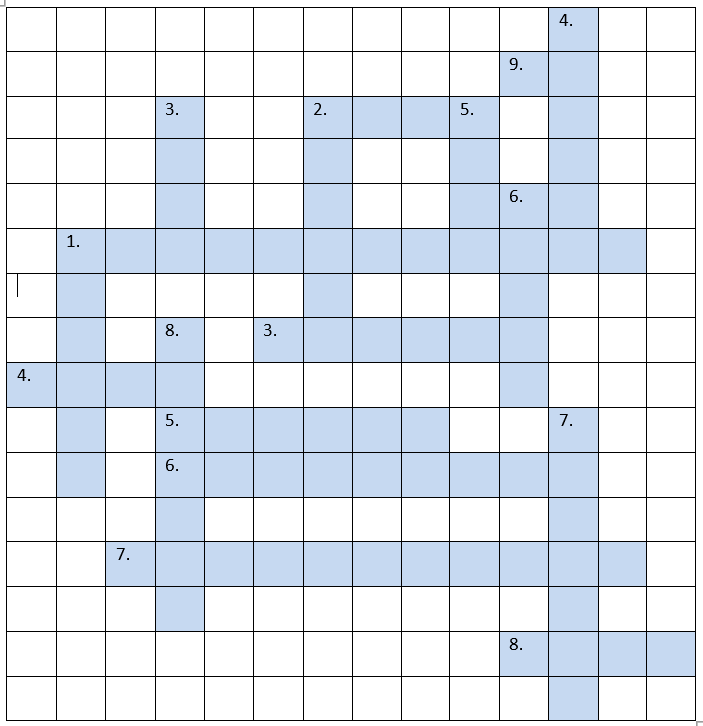 